STRUČNI UČITELJ/UČITELJICA VJEŠTINE VOŽNJE Radno mjesto
Mjesto rada: OSIJEK, OSJEČKO-BARANJSKA ŽUPANIJA Broj traženih radnika: 1 Vrsta zaposlenja: Na određeno; povećan opseg posla Radno vrijeme: 11 sat tjedno Naknada za prijevoz: U cijelosti Natječaj vrijedi od: 2.11.2012 Natječaj vrijedi do: 12.11.2012 Posloprimac
Razina obrazovanja: Viša ili prvostupanjska Vozački ispit: Kategorija C Radno iskustvo: Nije važno Ostale informacije: VŠS ing.prometa/instruktor voženje C kat.
Dokumentacija: preslik Diplome,  preslike Uvjerenja o položenoj Pedagoško-psihološkoj izobrazbi za struku,  preslik Uvjerenja o nekažnjavanju ne starije od 30 dana, preslici domovnice i rodnog lista, preslik radne knjižice.
Poslodavac
Poslodavac: ELEKTROTEHNIČKA I PROMETNA ŠKOLA OSIJEK Kontakt: pismena zamolba: Osijek, Istarska 3 Hrvatski zavod za zapošljavanje 
Sva prava pridržana © 2012, www.hzz.hr 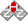 